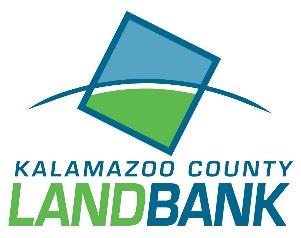 Kalamazoo County Land Bank Fast Track AuthorityBoard of Directors Meeting Minutes—October 13th, 2022In Person Meeting- 1523 Riverview Dr. Suite AMembers Present: Thomas Whitener, Shawntel Lindsey, Carl Roberts, Elizabeth Schlott, Quianna DeckerMembers Absent: Holly Crump, Rebekah KikCounty Liaison Present: N/AStaff Present: Sidney Ellis, Anna Roeder Community Members Present: Brian Krol (Seber Tans), Zac Bauer (LISC), Chuck Vliek, Mary Balkema, Paul Runnels, Therese Searles (Envirologic), Portage City Manager, Patrick McGinnisThe October 13th, 2022 Meeting of the Kalamazoo County Land Bank Authority Board of Directors was called to order by Whitener at 8:35 am.  Approval of August Minutes: Roberts made the motion. Schlott seconded the motion. All were in favor and the August 2022 minutes were approved.Additions: Approval for Demolition Funding for minimum of $200,000 through Blight Elimination GrantCitizen’s Time: Mary Balkema, Housing director for Kalamazoo Country. County Board approved $150,000, ARPA funds $850,000. Funding on track for next year. Therese Searles (KCBRA) provided updates. Commission Liaison Comments: N/AChair’s Remarks: Whitener gave updates regarding staff transition. Executive Director Report: Ellis went over his Executive Director report. Eastside Square- Glas will be breaking ground. 20 Mills- insurance updates. It will be a white box and will include existing building. Awaiting approval of architectural drawings by insurance companies. Regular AgendaPortage City Manager, Patrick McGinnis to present on housing project collaborationMcGinnis shared presentation about a Portage Road Housing Project, geared towards middle income population. Fourteen Acres were purchased for $265,000 in 2021 by City of Portage. Brownfield tools can be utilized if the property is held by a Land Bank. County is considering contributing ARPA funds towards the project at their next board meeting. Discussion ensued. Whitener called for a resolution to support the Portage project as presented, the property to be deeded to the Land Bank for $1 to be resold for $1 to utilize Brownfield funds on the development project. 	Schlott moved to support, Roberts Seconded, All in favor, and the resolution passed. LISC representatives to discuss Tustin properties projectBauer presented about a new project with Tustin properties. The property bundle would include 4 Vacant lots, 32 Occupied houses, and 23 vacant houses in the Edison & Southside neighborhoods. LISC would raise funds to purchase portfolio, and transfer to the Land Bank as interim holder. Proposed 5-8 year window for this project to occur. Discussion ensued.  Chair Thomas Whitener called for a motion to move forward with supporting the partnership on the Tustin project with LISC and to create MOU with the seller Mike and Roxanne Tustin. Decker made the motion, Schlott seconded the motion. Discussion ensued. All were in favor and the motion passed.KCLB 2023 Draft BudgetEllis shared overview on 2023 Budget. Additional $150,000 of funding will be added from the county. Edits will be reflected for voting on in December. Rebekah Kik application to continue board serviceKik is applying to be considered for extended board term. Treasurer PositionKik volunteered to take over Treasurer role for the Land BankNo other nominations put forthWhitener proposed a motion to appoint Rebekah Kik as treasurer of Kalamazoo County Land Bank board.Roberts made motion, Lindsey seconded. All were in favor and the motion was carried. - Approval for Demolition Funding for minimum of $200,000 (addition) Per state funding, Land Banks are eligible for a minimum of $200,000. Grant application is due in January. Discussion ensued.  Whitener put forth a Motion to authorize the Land Bank to apply for at least $200,000. Schlott made the motion, Roberts seconded, all were in favor and the motion was carried. Real Estate Update: Ellis provided updates. Seven properties sold since August meeting. DEI Committee Update: (Diversity Equity and Inclusion)Roberts shared updates.  Extended invitation for more board members to join DEI committee. Discussion ensued. Board Member Comments: Decker expressed enthusiasm for new upcoming projects, suggested tabling at upcoming events to share the Land Bank mission. Roberts was glad to see the updated property programs sheet and suggested hard copy distribution throughout the community.  Schlott shared that the Integrated services just broke ground on new 24/hours emergency mental health services facility. Lindsey shared comments about Tustin housing project. El Concilio Gala coming up on November 12th, still looking for organizations to host a table. Move to adjourn: Whitener made the motion to adjourn.All were in favor and the meeting was adjourned at 10:14 am. 